Red Ribbon Week Resources for Families: Parents Take the Red Ribbon pledge and encourage your students to too by visiting http://redribbon.org/pledge/Children of parents who talk to their teens regularly about drugs are 42% less likely to use drugs than those who don't, yet only a quarter of teens report having these conversations.Think Red Ribbon Week isn’t relevant to your student Watch this: 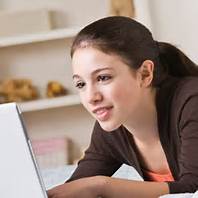 In the affluent Atlanta suburbs, there's a deadly secret http://stoprxabuseinga.org/the-triangle-investigation/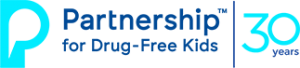 http://www.drugfree.org/Parent toolkit for preventing drug use at every age and other useful resources      http://www.drugfree.org/the-parent-toolkit/Study: Teen exposure to drugs, alcohol affects chance of use in adulthood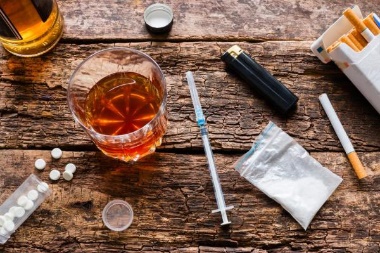 https://noys.org/focusareas/easy-access/How Porn Affects The Brain Like A Drug   http://fightthenewdrug.org/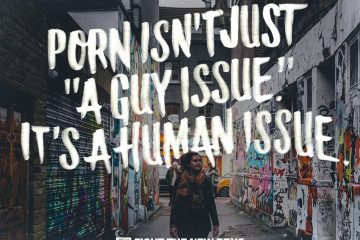 http://fightthenewdrug.org/family-media-standard/Resources from Drug Enforcement Agency (DEA)Movie Opioid AddictionAn opioid and prescription drug abuse epidemic is sweeping the country, impacting all segments of society. To help raise awareness of this epidemic and to help educate young people on the dangers of addiction, the FBI and DEA have released the documentary Chasing the Dragon: The Life of an Opiate Addict, a compilation of heart-wrenching first-person accounts by addicts and family members of addicts about their experiences.https://www.dea.gov/media/chasing-dragon.shtmlhttps://www.dea.gov/index.shtmlGet Smart About DrugsA DEA resource for parents, educators & caregivershttps://www.getsmartaboutdrugs.com/Resources from Center for Disease Control and Prevention (CDC)Underage Drinking: http://www.cdc.gov/alcohol/fact-sheets/underage-drinking.htmhttp://www.cdc.gov/alcohol/fact-sheets/minimum-legal-drinking-age.htmThe Youth Risk Behavior Surveillance System (YRBSS) monitors six types of health-risk behaviors that contribute to the leading causes of death and disability among youth and adults, including—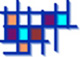 Behaviors that contribute to unintentional injuries and violenceSexual behaviors related to unintended pregnancy and sexually transmitted diseases, including HIV infectionAlcohol and other drug useTobacco useThis link will allow you to see the responses of GA high school students from 2015https://nccd.cdc.gov/youthonline/App/Results.aspx?TT=A&OUT=0&SID=HS&QID=QQ&LID=XX&YID=2015&LID2=&YID2=&COL=S&ROW1=N&ROW2=N&HT=QQ&LCT=LL&FS=S1&FR=R1&FG=G1&FSL=S1&FRL=R1&FGL=G1&PV=&TST=False&C1=&C2=&QP=G&DP=1&VA=CI&CS=Y&SYID=&EYID=&SC=DEFAULT&SO=ASChttp://www.cdc.gov/healthyyouth/data/yrbs/pdf/trends/us_drug_trend_yrbs.pdf (note data only up to 2013)http://www.cdc.gov/healthyyouth/data/yrbs/pdf/2015/ss6506_updated.pdfHeroin use more than doubled among young adults ages 18–25 in the past decadehttp://www.cdc.gov/vitalsigns/heroin/index.htmlResources from the National Institute on Drug Abuse, a division of The National Institute of Health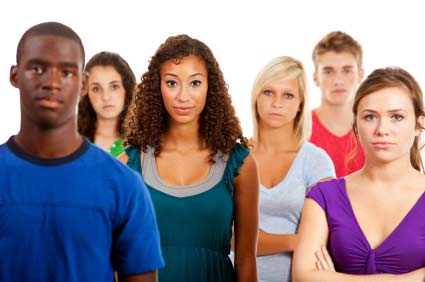 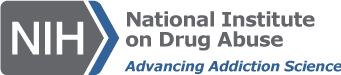 https://www.drugabuse.gov/Family Checkup: Positive Parenting Prevents Drug Abusehttps://www.drugabuse.gov/family-checkupPreventing Drug Use among Children and Adolescents (In Brief)https://www.drugabuse.gov/publications/preventing-drug-abuse-among-children-adolescents/acknowledgments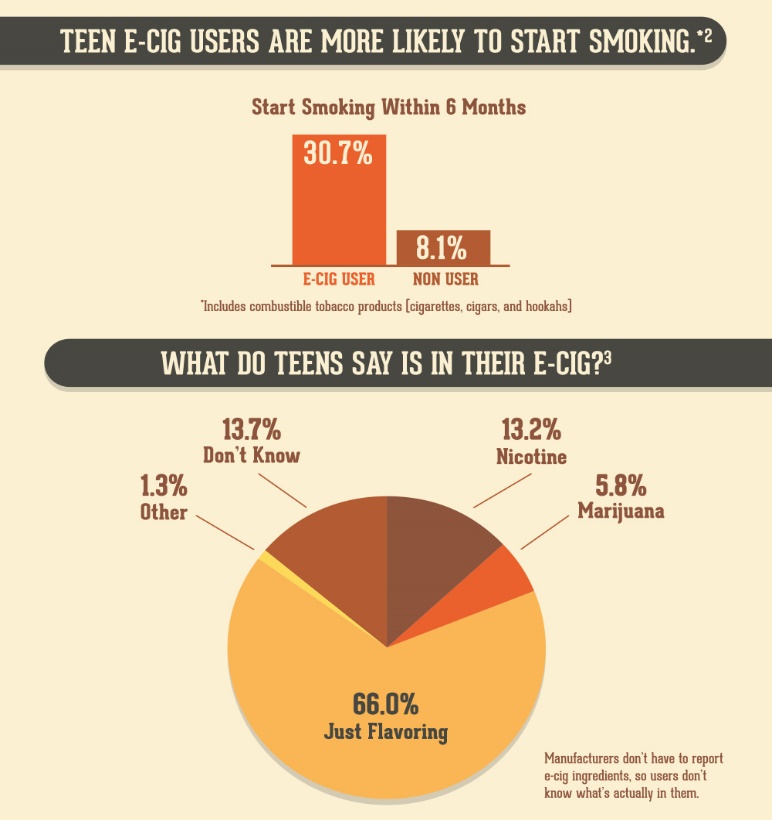 https://www.healthychildren.org/English/ages-stages/teen/substance-abuse/Pages/E-cigarettes.aspxhttp://safetextingcampaign.com/IWillNotTextWhileDriving.aspx?cms=6964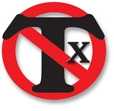 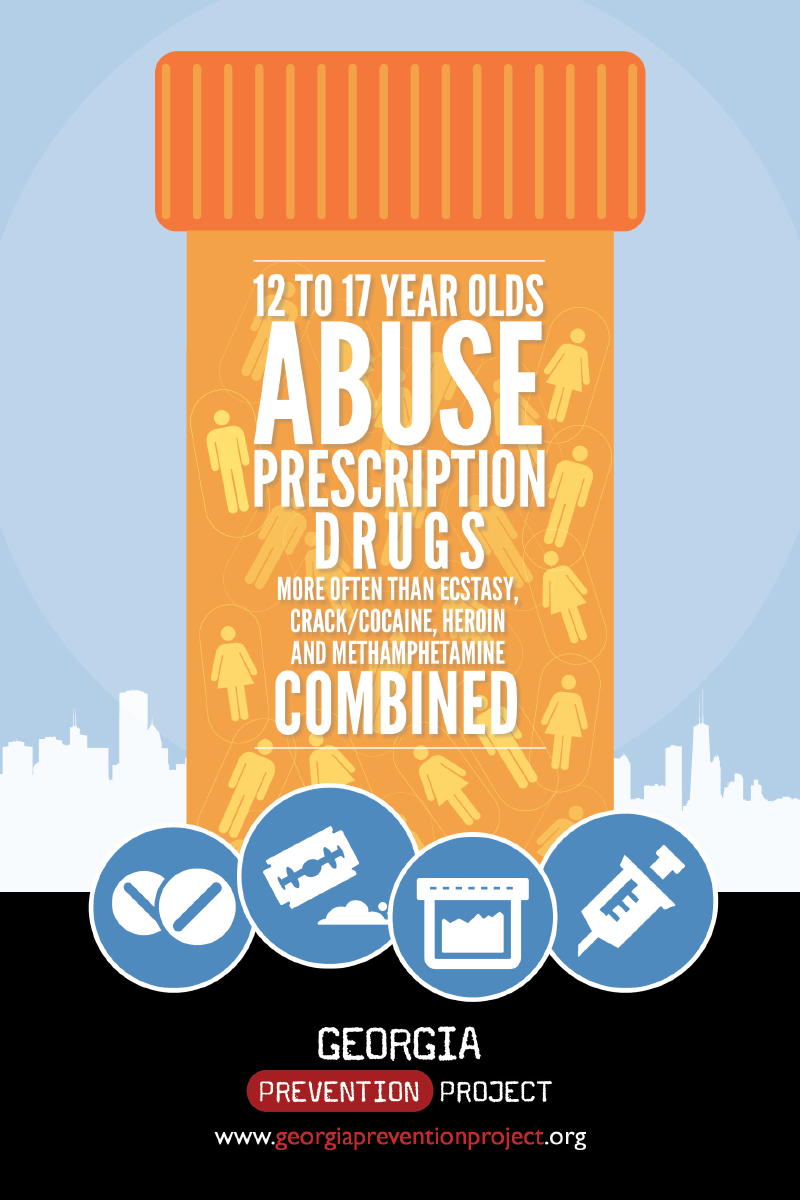 Daniel Katz, 25, Oxycontin and Cocaine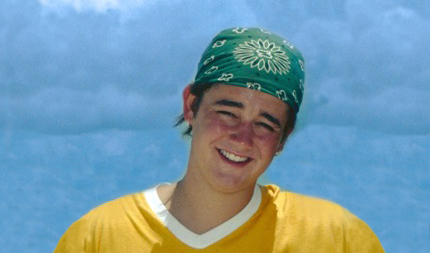 Daniel was an ice-hockey player who partied hard with his friends.Chasing the Dragon: The Life of an Opiate Addict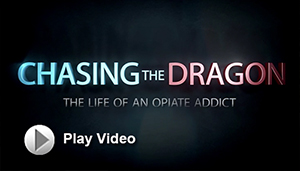 